ЧЕРКАСЬКА МІСЬКА РАДА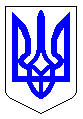 ЧЕРКАСЬКА МІСЬКА РАДАВИКОНАВЧИЙ КОМІТЕТРІШЕННЯВід 23.02.2021 № 180Про внесення змін до рішеннявиконавчого комітетуЧеркаської міської ради від 21.01.2021 № 37«Про утворення комісії для передачі проєктної документації об’єкту«Будівництво ДНЗ у м. Черкасипо вул. Героїв Дніпра, 87»Відповідно до ст. 31 Закону України «Про місцеве самоврядування в Україні», на виконання рішення Черкаської міської ради від 01.10.2020 № 2-6368 «Про надання згоди на передачу проєктної документації  об’єкту «Будівництво ДНЗ за адресою: вул. Героїв Дніпра, 87 м. Черкаси», розглянувши пропозиції департаменту будівництва Черкаської обласної державної адміністрації, виконавчий комітет Черкаської міської радиВИРІШИВ: Внести зміни до рішення виконавчого комітету Черкаської міської ради від 21.01.2021 № 37 «Про утворення комісії для передачі проєктної документації об’єкту «Будівництво ДНЗ у м. Черкаси по вул. Героїв Дніпра, 87», а саме: 1.1.  Викласти назву об’єкту в наступній редакції: «Будівництво ДНЗ за адресою: вул. Г. Дніпра, 87 м. Черкаси».1.2. В складі комісії для передачі проєктної документації об’єкту «Будівництво ДНЗ за адресою: вул. Г. Дніпра, 87 м. Черкаси», замінити Мацко Олександра Францовича – начальника управління служби замовника та будівництва департаменту будівництва Черкаської обласної державної адміністрації на Бережну Альону Миколаївну - тимчасово виконуючу обов’язки начальника управління капітального будівництва департаменту будівництва Черкаської обласної державної адміністрації (за згодою).2. Контроль за виконанням рішення покласти на заступника міського голови з питань діяльності виконавчих органів ради Беззубенка В.А. Міський голова                                                                           А.В. Бондаренко